Invitation presse le 31/03/2016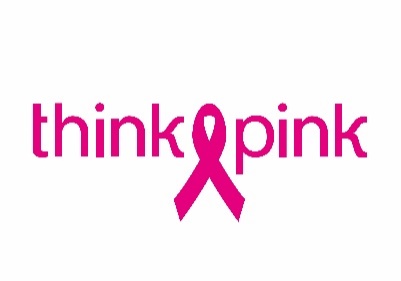 7.500 euros pour la lutte contre le cancer du sein BRUXELLES, lundi 28 mars – introLes VTTistes de “Bikers for Life” ont récoltés en 2015 7.500 euros en faveur de l’asbl Think-Pink, la campagne nationale qui lutte contre le cancer du sein en Belgique.Ces récoltes vont permettre à Think-Pink  de mettre sur pied une campagne d’information pour toutes les victorieuses en Wallonie et Bruxelles. Le cancer du sein reste la première cause de mortalité  chez les femmes  de plus 35 ans en Wallonie. Chaque année plus de 10.700 cas sont constatés en Belgique. Grâce à leur motivation et leur participation à de nombreux évènements de VTT en 2016, les « Bikers for Life » continuent de montrer leurs soutiens pour la lutte contre le cancer du sein. En compagnie des « Bikers for Life » et de l’échevin des Sports, Monsieur Baudouin Sohier, nous remettrons le chèque au « Bikers for Life » et nous aborderons également notre projet de communication. Nous vous invitons dès lors à participer à cet évènement le jeudi 31 mars 2016 à 19h à l’Hôtel de Ville de Namur (Salle de réunion à la Maison des Citoyens).Merci de nous avertir de votre présence à la conférence de presse. Plus d’informations  sur : www.think-pink.beTHINK-PINK attire l’attention sur le cancer du sein et finance les recherches scientifiques qui luttent contre le cancer le plus souvent rencontré chez les femmes.  Think-Pink a quatre objectifs distincts: informer, sensibiliser, financer la recherche scientifique et soutenir les soins pendant et après une thérapie. Ces objectifs peuvent être réalisés par Think-Pink grâce à trois fonds : Ainsi le fonds de Coupe d’Eclat aide les femmes à financer l’achat d’une perruque. Par un petit geste ou une aide supplémentaire le Share your Care Fonds de Think-Pink souhaite faciliter la vie pendant ou après un cancer du sein, et ce tant à l’intérieur ou à l’extérieur des Cliniques du Sein. Et le SMART Fonds de Think-Pink finance la recherche scientifique afin de trouver des nouvelles méthodes de dépistage, de traitement et de soin après un cancer du sein en Belgique. Contact du presse: Jessica Chacana Hernandez – 0475 40 66 02